Технологическая карта урока  рефлексии                                                                   Предмет: русский языкТема урока:   «Правописание безударных падежных окончаний имён прилагательных в единственном числе»Тип урока: рефлексияУчитель: Кузина Любовь НиколаевнаКласс:  4Цели урока: 1. Основная цель: коррекция и тренинг обучающихся при правописании безударных падежных окончаний имён прилагательных в единствен6ном числе;2. Деятельностная цель: формирование у учащихся способностей к рефлексии коррекционно-контрольного типа и реализации коррекционной нормы (фиксирование собственных затруднений в деятельности, выявление причин, построение и реализация проекта выхода из затруднения)Задачи:Создать условия для обобщения и систематизации знаний по теме, отработки навыков проверки безударных падежных окончаний имён прилагательных в единственном числе. Создать условия для воспитания самостоятельности и формирования навыков самооценки.Планируемые результаты:Познавательные УУД:-умение ориентироваться в своей системе знаний и осознавать необходимость нового знания; добывать новые знания: находить ответы на вопросы, используя свой жизненный опыт; извлекать информацию, представленную в разных формах; представлять информацию в виде алгоритма.Регулятивные УУД:-умение проговаривать последовательность действий на уроке; обнаруживать и формулировать учебную проблему совместно с учителем;-определять и формулировать цель на уроке с помощью учителя; высказывать свою версию; работать по плану; находить и исправлять ошибки самостоятельно, пользоваться эталонами для самопроверки.Коммуникативные УУД:-умение совместно договариваться о правилах поведения и общения в школе и следовать им; оформлять свои мысли в устной форме;Личностные: -уметь анализировать и делать логические выводы, выполняя упражнения по теме.Предметные:-уметь определять орфограмму в слове и проверять используя алгоритм.Оборудование:  карточки, презентация, «Лестница успеха».Характеристика этапов урокаПриложенияПриложение №1 Способы проверки безударного падежного окончания имени прилагательногоНаходим имя существительное, к которому относится имя прилагательноеОпределяем число, род и падеж имени существительногоОпределяем число, род и падеж имени прилагательногоВспоминаем окончания имён прилагательных в этом числе, роде и падежеПодбираем имя  прилагательное с ударным окончаниемПроверяем окончание имени прилагательного  по вопросу   Приложение №2Маршрутный листПриложение №3Самостоятельная работа №1Определите род и падеж имён существительных.Над селом       (______,________)мимо острова (________,______)в тетради         (______,________).В скобках запишите вопрос, вставьте пропущенные окончания имён прилагательных, определите род и падеж.Утром   (______________) ранн…     (_________,_____________)из  леса (_____________)   дремуч… (__________,___________)о дубе   (______________) могуч…    (__________,___________)Запишите имена прилагательные из скобок, согласуйте их с именем существительным. Определите род и падеж имён прилагательных.Мальчик шёл домой по (узкая) ______________(________,________) тропинке.Блестит трава у (серебристая) ___________________(_________,___________) ручья.         Приложение №4ОБРАЗЕЦ ДЛЯ ПРОВЕРКИСамостоятельная работа №1Определите род и падеж имён существительных.Над селом       (ср.р., Т.п.)мимо острова (м.р., Р.п.)в тетради         (ж.р., П.п.).В скобках запишите вопрос, вставьте пропущенные окончания имён прилагательных, определите род и падеж.Утром   (каким?)    ранним      (ср. р., Т.п.)из  леса (какого?)   дремучего (м.р., Р.п.)о дубе   (каком?)    могучем     (м.р.,П.п.)Запишите имена прилагательные из скобок, согласуйте их с именем существительным. Определите род и падеж имён прилагательных.Мальчик шёл домой по (узкая) узкой (ж.р., Д.п.) тропинке.Блестит трава у (серебристая) серебристого (м.р., Р.п.)  ручья.Приложение №5Самостоятельная работа №2Определите род и падеж имён существительных.Около дома ( ____________)в тетрадке (____________)по небу (____________).В скобках запишите вопрос, вставьте пропущенные окончания имён прилагательных определите род и падеж.Днём (_____________) солнечным (__________) у зверя (____________) хищного  ( ___________)   о юноше (____________) храбром  (___________)Запишите имена прилагательные из скобок, согласуйте их с именем существительным. Определите род и падеж имён прилагательных.Дети шли домой по (песчаный) _________________ (_____________) берегу.В школе все говорили о (весенний)  _______________ (____________) празднике.Приложение №6ОБРАЗЕЦ ДЛЯ САМОПРОВЕРКИСамостоятельная работа №2Определите род и падеж имён существительных.Около дома ( м.р., Р.п.)в тетрадке (ж.р., П.п.)по небу (ср.р., Д.п.).В скобках запишите вопрос, вставьте пропущенные окончания имён прилагательных определите род и падеж.Днём (каким?) солнечным (м.р., Т.п.) у зверя (какого?) хищного  (м.р., Р.п.)   о юноше (каком?) храбром  (ж.р., П.п.)Запишите имена прилагательные из скобок, согласуйте их с именем существительным. Определите род и падеж имён прилагательных.Дети шли домой по (песчаный)  песчаному (м.р., Д.п.) берегу.В школе все говорили о (весенний)  весеннем (м.р., П.п.) празднике.Приложение №6Дополнительные заданияДополнительное задание №1     Составь и запиши три предложения с каждым словосочетанием: в первом употребите словосочетание в именительном падеже, во втором предложении -в родительном падеже,в третьем – в винительном падеже.Морозный воздухМорской окуньПриложение №7ОБРАЗЕЦ ДЛЯ САМОПРОВЕРКИДополнительное задание №2     Составь и запиши два предложения с каждым словосочетанием: в первом употребите словосочетание в родительном падеже,во втором  – в винительном падеже.Морозный воздухР.п. – (нет) морозного воздухаВ.п. – (вижу) морозный воздухМорской окуньР.п. – (нет) морского окуняВ.п. – (вижу) морского окуняПриложение №8Лесенка успеха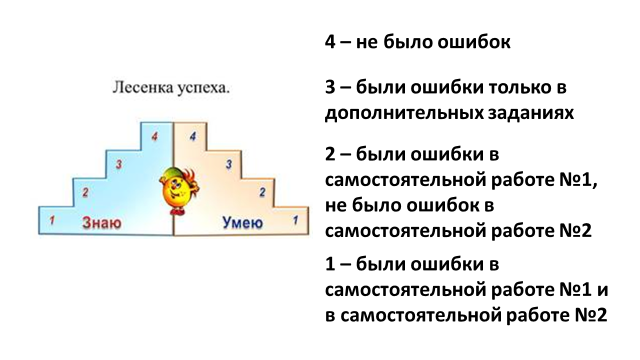 Этап урокаЦель этапаДеятельность учителяДеятельность обучающихсяI.Мотивация (самоопределение) к коррекционной деятельности.Включение в учебную (коррекционную) деятельность на личностно значимом уровне.«Я не боюсь ошибок потому, что они лучше всего могут чему-то научить» (М.Цукерберг)-Прочитайте высказывание.-Почему автор не боится ошибок?- Сегодня на уроке-помощнике, вы проверите чему вы уже научились, а где ещё допускаете ошибки.Приветствуют учителя, проверяют свою готовность к уроку, высказывают своё мнениеII.Актуализация и фиксация индивидуального затруднения в пробном учебном действии.Готовность мышления и осознание потребности к выявлению причин затруднений в собственной деятельности. -Назовите два шага, которые нам предстоит пройти на этом уроке.1. Определить, что я не умею2. Учусь применять способ-Назовите тему, над которой мы работаем на уроках русского языка.(Записать тему на доске: Правописание безударных падежных окончаний имён прилагательных в единственном числе)-Можете ли вы утверждать, что уже умеете писать безударные падежные окончания имён прилагательных в единственном числе без ошибок?-Как это проверить?(Выполнить самостоятельную работу)-Что нужно  сделать перед самостоятельной работой?(Повторить все необходимые знания)-Какие знания нам понадобятся на этом уроке? Что нам нужно вспомнить?-Способы проверки безударных падежных окончаний имен прилагательных в единственном числе. Давайте вспомним алгоритм.-Какой первый шаг?-Что такое имя существительное?-Назовите второй шаг.-Назовите падежи вместе с вопросами и вспомогательными словами.-Как определить род имени существительного?-Поставить имя существительное в начальную форму (ед число, И.п.). С помощью вспомогательных слов определить род имени существительного. Он мой – м.р., она моя – ж.р., оно моё – ср.р. На доске:м.р. (он мой)    ж.р. (она моя)   ср.р. (оно моё)  -Назовите третий шаг.-Вспомните, как определяем род и падеж имени прилагательного и продолжите предложение.-Имя прилагательное согласуется с …….-Имя прилагательное будет стоять ……….-Прилагательное будет стоять в том же роде и падеже, что и существительное, к которому оно относится.-Что мы будем делать дальше?-Вспомним, какое окончание пишется у имени прилагательного в этом роде и падеже.-Подобрать имя прилагательное в том же роде и падеже, но с ударным окончанием.На доске:м.р.(он мой)     какой?       густойж.р. (она моя)   какая?       морскаяср.р.(оно моё)   какое?       простое-Как еще мы можем проверить безударное падежное окончание имени прилагательного?-Правильно, по окончанию вопроса, на который отвечает имя прилагательное.Способы проверки безударного падежного окончания имени прилагательного. АлгоритмНаходим имя существительное, к которому относится имя прилагательноеОпределяем число, род и падеж имени существительногоОпределяем число, род и падеж имени прилагательногоВспоминаем окончания имён прилагательных в этом числе, роде и падежеПодбираем имя  прилагательное с ударным окончаниемПроверяем окончание имени прилагательного  по вопросу-Мы повторили знания, которые нам пригодятся на уроке. Что нам теперь нужно сделать?(Обобщить, что повторили)-Проверяем, какие знания нам пригодятся на уроке.-Какой первый шаг мы должны выполнить на уроке?1. Определить, что я не умею-По какой теме мы будем проверять наши умения?-Какую цель поставим перед собой?-Как определить, что я не умею?-Для этого нам надо выполнить самостоятельную работу.-Возьмите листочки с самостоятельной работой №1. Внимательно прочитайте задания.-Приступаем к работе.- Время самостоятельной работы истекло.-Проверяем первое задание. Читаем задание.-Проверяем по образцу.В ходе беседы повторяют все необходимые знания, вспоминают алгоритм, понятияУстно дополняют незаконченные предложенияВыполняют самостоятельную работу №1 с самопроверкой по образцуIII.Локализация индивидуальных затруднений и обобщение во внешней речиОсознание места и причины собственных затруднений при выполнении заданий.Закрепление способов действий (правил, алгоритма), вызвавших затруднение.            -У кого не было ошибок, встаньте, пожалуйста. -Какой знак вы поставите себе в первом задании.-У кого были ошибки, встаньте, пожалуйста. -Какой знак вы поставите себе за выполнение этого задания. -Что нужно было сделать в этом задании?-Назовите, каких умений вам не хватило, чтобы безошибочно выполнить это задание.-Какую цель вы перед собой поставите?-Учится определять падеж имени существительного.-Проверяем второе задание.-У кого были ошибки?-Какое задание нужно было выполнить?-Каких знаний вам не хватило?-Какую цель поставите перед собой?-Учится правильно задавать вопрос от существительного к прилагательному.-Проверяем третье задание.-У кого были ошибки?-Какое задание нужно было выполнить?-Каких знаний вам не хватило?-Какую цель поставите перед собой?-Будем учиться находить в предложении имя существительное, к которому относится имя прилагательное, определять род и падеж имени прилагательного.-Ребята, которые допустили ошибки уже поставили перед собой цели.-Встаньте, у кого не было ошибок.-Какую цель вы перед собой поставите?Дети заполняют маршрутный лист. Ставят знак + или знак ? в первом столбике (Самостоятельная работа №1)Формулируют индивидуальные затруднения во внешней речи, ставят цели для дальнейшей работы, заполняют маршрутный листIV.Построение проекта коррекции выявленных затруднений.Постановка цели коррекционной деятельности, выбор способа и средств ее реализации. -Назовите первый шаг учебной деятельности.1. Определить, что я не умею-Какую цель мы перед собой ставили?-Мы определили, что мы не умеем?-Назовите второй шаг учебной деятельности.2. Учусь применять способ-Какую цель поставим перед собой?-Будем учится применять способы проверки падежных безударных окончаний имён прилагательных в единственном числе.-Сейчас я предлагаю вам выполнить самостоятельно и проверить по образцу те задания, в которых вы допустили ошибки.-Ребята, у которых все задания были выполнены верно, возьмут себе дополнительные задания.-Приступаем к работеНазывают шаги учебной деятельности, формулируют целиV.Самостоятельная работа с самопроверкой по образцуКоррекция ошибок и формирование умения правильно применять соответствующие знания.  Самопроверка ЗУН, вызвавших затруднения,индивидуальная рефлексия достижения цели.Самостоятельная работа №2 с самопроверкой по образцу Дети заполняют маршрутный лист. Ставят знак + или знак ? во втором или третьем  столбике (Дети, которые допустили ошибки в самостоятельной работе №1, выполняют задания такого типа в самостоятельной работе №2. После выполнения берут образец и выполняют самопроверку по образцу. Дети, которые выполнили самостоятельную работу №1 без ошибок, берут карточки с дополнительными заданиями. Выполняют их и проверяют по образцу)Выполняют самостоятельную работу №2 с самопроверкой по образцу. Самостоятельно определяют, какие задания нужно выбрать для выполнения.Дети, которые допустили ошибки в самостоятельной работе №1, выполняют задания такого типа в самостоятельной работе №2. После выполнения берут образец и выполняют самопроверку по образцу. Дети, которые выполнили самостоятельную работу №1 без ошибок, берут карточки с дополнительными заданиями. Выполняют их и проверяют по образцуVI. Рефлексия учебной деятельности на уроке.Соотнесение цели урока и его результатов, самооценка работы на уроке, осознание метода преодоления затруднений.-Давайте подведём итог нашей работы на уроке.-Над какой темой мы работали сегодня на уроке?-Какие цели ставили перед собой?-Назовите два шага, которые мы прошли на уроке?1. Определить, что я не умею-Удалось определить, что мы не умеем?2. Учусь применять способ-Учились применять способы проверки безударных падежных окончаний имён прилагательных?-Оцените себя на лесенке успеха.-Кто отметил себя на первой ступеньке? (были ошибки в самостоятельной работе №1 и в самостоятельной работе №2)-Какие цели перед собой поставите?-Кто отметил себя на второй ступеньке? (были ошибки только  в самостоятельной работе №1)-Кто отметил себя на третьей ступеньке? (были ошибки только в дополнительных заданиях)-Кто отметил себя на четвёртой ступеньке? (не было ошибок)-Какие цели перед собой поставите?Называют два шага учебной деятельности на уроке-помощнике, озвучивают цели каждого шагаОценивают себя на лесенке успеха, формулируют цели для дальнейшей работыСамостоятельная работа №1Самостоятельная работа №2Дополнительные заданияДополнительные задания123